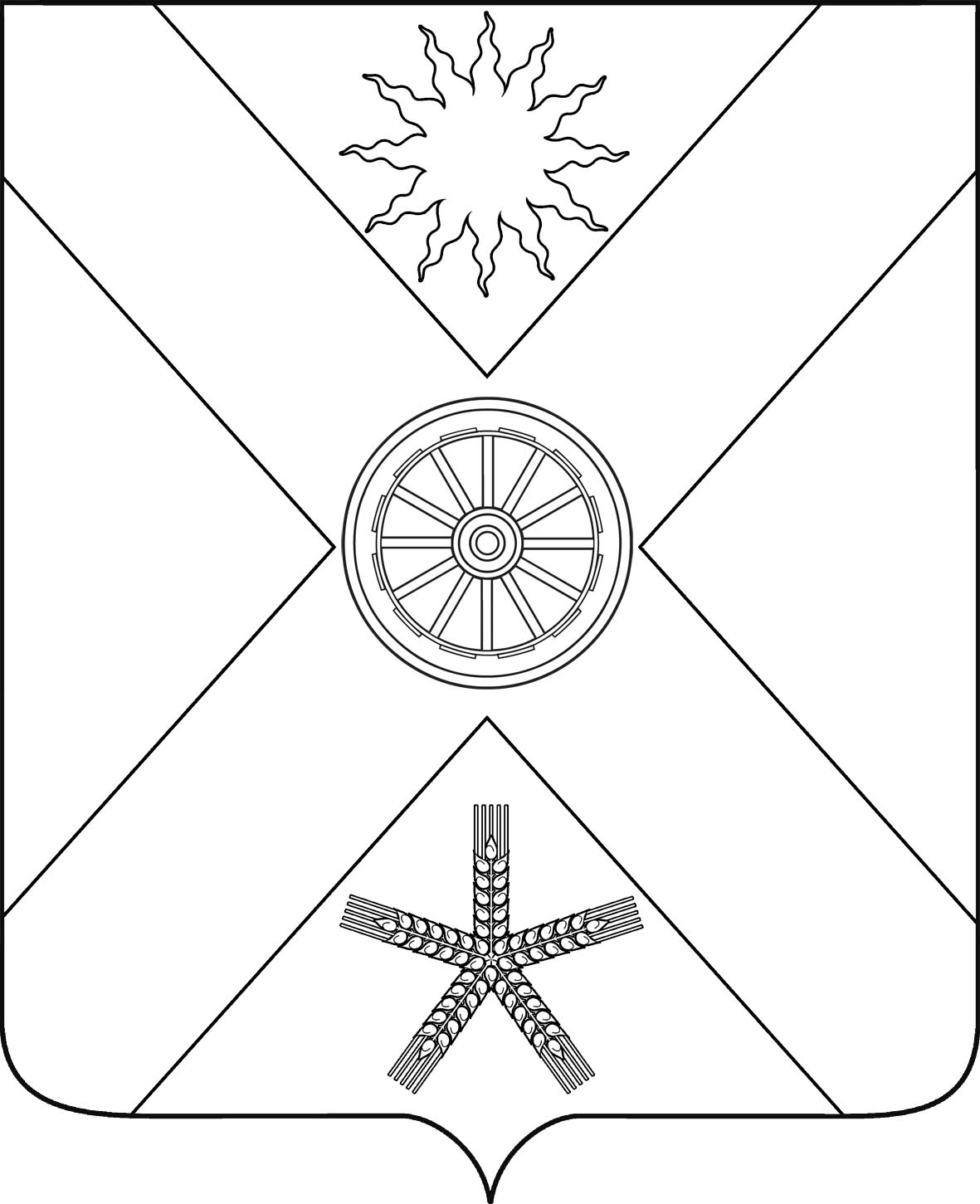 РОССИЙСКАЯ ФЕДЕРАЦИЯРОСТОВСКАЯ  ОБЛАСТЬ ПЕСЧАНОКОПСКИЙ РАЙОНМУНИЦИПАЛЬНОЕ ОБРАЗОВАНИЕ«ПЕСЧАНОКОПСКОЕ СЕЛЬСКОЕ ПОСЕЛЕНИЕ»АДМИНИСТРАЦИЯ ПЕСЧАНОКОПСКОГО СЕЛЬСКОГО ПОСЕЛЕНИЯПОСТАНОВЛЕНИЕ21.06.2019                                             №  161                           с. Песчанокопское«О создании   антитеррористическойкомиссии по предупреждению диверсионныхи террористических актов  на территорииПесчанокопского сельского поселения».В целях совершенствования  системы профилактики терроризма, обеспечения минимизации и ликвидации последствий его проявлений на территории  Песчанокопского сельского поселения, в соответствии с Федеральным законом от 06.03.2006 г. № 35-ФЗ «О противодействии терроризму», Федеральным законом от 06.10.2003 г. № 131-ФЗ «Об общих принципах  организации местного самоуправления в Российской Федерации» и Уставом Муниципального образования«Песчанокопского сельского поселения»,ПОСТАНОВЛЯЮ:1. Создать антитеррористическую комиссию по предупреждению диверсионных и террористических актов  на территории Песчанокопского сельского поселения.2. Утвердить:2.1. Положение о работе антитеррористической комиссии по предупреждению диверсионных и террористических актов (приложение № 1),2.2. Состав антитеррористической комиссии по предупреждению диверсионных и террористических актов  на территории Песчанокопского сельского поселения  (приложение № 2). 3. Считать утратившим силу постановления Главы Администрации Песчанокопского сельского поселения:-  от 08.10.2018 № 201«О создании   антитеррористическойкомиссии по предупреждению диверсионныхи террористических актов  на территории Песчанокопского сельского поселения»;      4.Постановление вступает в силу с момента его подписания, но не ранее дня официального обнародования на официальном сайте Администрации Песчанокопского сельского поселения, в сети интернет.      5. Контроль за выполнением настоящего постановления оставляю за собой.Глава Администрации Песчанокопского сельского поселения                                                             А.В. Острогорский                   Постановление вносит:инспектор АдминистрацииПесчанокопского сельскогопоселения Приложение №1                                                                                к постановлению Главы Администрации                                                                                Песчанокопского сельского                 поселения от 21.06.2019 № 161ПОЛОЖЕНИЕ о работе антитеррористической комиссии по предупреждению диверсионных и террористических актов1. Общие положения1.1. Антитеррористическая комиссия по предупреждению диверсионных и террористических актов Песчанокопского сельского поселения (далее – Комиссия) осуществляет координацию деятельности на территории Песчанокопского сельского поселения по профилактике экстремизма и терроризма, а также минимизации и ликвидации  последствий их проявлений.Комиссия имеет сокращённое название – АТК.1.2. Комиссия в своей деятельности руководствуется Конституцией Российской Федерации, Федеральными законами, нормативными правовыми актами Песчанокопского района, постановлениями, распоряжениями Администрации Песчанокопского сельского поселения, а также настоящим Положением.1.3. Комиссия осуществляет свою деятельность во взаимодействии с Администрацией Песчанокопского района, организациями, предприятиями, учреждениями независимо от форм собственности находящихся на территории Песчанокопского сельского поселения.1.4. Положение о комиссии, её состав утверждаются постановлением администрации Песчанокопского сельского поселения.2. Основные задачи комиссииОсновными задачами Комиссии являются:2.1. Планирование, подготовка и осуществление, в пределах своей компетенции, мероприятий, а также выработка рекомендаций по предупреждению, выявлению и пресечению террористических действий;2.2. Координация на территории Песчанокопского сельского поселения деятельности по профилактике экстремизма, терроризма, а также по минимизации и ликвидации  последствий их проявлений;2.3. Участие в реализации на территории Песчанокопского сельского поселения государственной политики в области противодействия экстремизму и терроризму;2.4. Разработка мер по  профилактике экстремизма и терроризма, устранение причин и условий, способствующих их проявлениям, обеспечению защищенности объектов от возможных террористических посягательств, а также по минимизации и ликвидации  последствий террористических актов, осуществление контроля за реализацией этих мер;2.5. Анализ эффективности работы по профилактике терроризма, а также минимизации и ликвидации  последствий его проявлений органов и учреждений, действующих на территории Песчанокопского сельского поселения, подготовка решений Комиссии по совершенствованию этой работы;2.6. Организация взаимодействия органов местного самоуправления с организациями в области противодействия угрозам экстремизма и терроризма;2.7. Решение иных задач, предусмотренных законодательством Российской Федерации, по противодействию терроризму.3. Полномочия комиссииДля осуществления своих задач комиссия имеет право:3.1. Принимать в пределах своей компетенции решения, касающиеся организации, координации и совершенствования деятельности по профилактике экстремизма, терроризма, минимизации и ликвидации  последствий их проявлений;3.2. Запрашивать и получать в установленном порядке необходимые материалы и информацию у организаций, учреждений и предприятий необходимые для её деятельности документы, материалы и информацию;3.3. Привлекать для участия в работе комиссии должностных лиц  и специалистов предприятий, учреждений и организаций, находящихся на территории Песчанокопского сельского поселения для участия в работе комиссии.4. Планирование и организация работы комиссии4.1. Комиссия осуществляет свою деятельность в соответствии с планом работы, принимаемым на заседании комиссии и утверждаемым её председателем.4.2. Заседания комиссии проводятся не реже одного раза в квартал. В случае необходимости по решению председателя комиссии могут проводиться  внеочередные заседания комиссии.4.3. Заседания комиссии считаются правомочными в случае присутствия 50% членов Комиссии. Решения комиссии принимает простым большинством голосов присутствующих на заседании членов комиссии путём открытого голосования. В случае равенства голосов, решающим считается голос председателя.       4.4.При персональных изменениях в составе комиссии обязанности членов замещаются по должностям.4.5.Решение комиссии оформляется протоколом, который подписывается председателем и секретарём комиссии.4.6. Решения, принимаемые комиссией в соответствии с её компетенцией, являются обязательными для предприятий, учреждений и организаций, находящихся на территории Песчанокопского сельского поселения.4.7. В случае необходимости для участия в заседании комиссии могут приглашаться руководители предприятий, учреждений и организаций, находящихся на территории Песчанокопского сельского поселения, не входящих в состав комиссии.     4.8. Председатель комиссии:1. Осуществляет руководство деятельностью комиссии;2. Утверждает принятые комиссией решения и обеспечивает их выполнение;3. Принимает решения о заседании комиссии при необходимости безотлагательного рассмотрения вопросов, относящихся к её компетенции;4. Распределяет обязанности между членами комиссии;5. Представляет комиссию по вопросам, относящимся к её компетенции.4.9. Члены комиссии:1. Обладают равными правами при подготовке и обсуждении рассматриваемых на заседании вопросов;2. Несут ответственность за исполнение соответствующих поручений содержащихся в решениях комиссии.Приложение №2                                                                                к постановлению Главы Администрации                                                                                Песчанокопского сельского                 поселения от 21.06.2018 №161Составантитеррористической комиссии  по предупреждению диверсионных и террористических актов на территории Песчанокопского сельского поселения.Острогорский А.В.– Глава Администрации Песчанокопского сельского поселения,  председатель комиссииШеховцов В.М. – инспектор по ГО и ЧСАдминистрации Песчанокопского сельского  поселения, заместитель председателя комиссии.Нефедова Н.Н. - ведущий специалист по вопросам муниципального хозяйства Администрации Песчанокопского сельского, секретарь комиссии.                                         Члены комиссии:Давиденко В.А.– начальник сектора муниципального хозяйства Администрации Песчанокопского сельского поселения.Давиденко Н.С.–старший инспектор Администрации Песчанокопского сельского поселения.Асонов О.В. – главный специалист сектора по социальным, правовым вопросам и контрольно - организационной работеАдминистрации Песчанокопского сельского поселенияМартиненко А.А.– директор МУП КХ Песчанокопского района.Матаев Р.М. – начальник отдела УУП и ПДН ОМВД  России по Песчанокопскому району (по согласованию).БердерВ.В. –  инспектор ПДН отдела МВД РФ по Песчанокопскому району (по согласованию).Глава Администрации Песчанокопского сельского поселения                                                  А.В. Острогорский                   